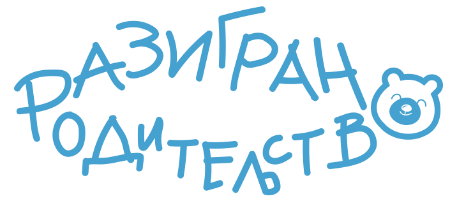 ПРЕПОРУКЕ ЗА УНАПРЕЂЕЊЕ ПОДРШКЕ ПОДСТИЦАЈНОМ РОДИТЕЉСТВУ И РАНОМ РАЗВОЈУ ДЕЦЕ У ЈЛС ПРЕПОРУКЕ ЗА УНАПРЕЂЕЊЕ МЕРА И УСЛУГА У ОБЛАСТИ ЗДРАВЉАОпште препоруке за здравствене установеЗдравственим установама на територији јединице локалне самоуправе (здравствени центар, општа болница, породилиште, клиника, специјална болница, дом здравља) даје се општа препорука да укључе представнике установа у рад савета за здравље ЈЛС те да сарађују са међусекторским Радним телом за подршку родитељству и развој деце. Препоручује се да представници установа учествују у изради плана јавног здравља ЈЛС и акционог плана и предлажу мере за подршку подстицајном родитељству како би се кроз друштвену бригу за јавно здравље града/општине у оквиру програма јавног здравља у области физичког, менталног и социјалног здравља становништва, у области промоције и превенције и у области организације и функционисања здравственог система обезбедиле услуге које недостају, а које финансира ЈЛС.Препоручује се унапређење сарадње локалне самоуправе и здравствених установа, међусобне сарадње здравствених установа те сарадње локалне самоуправе са предшколским установама, центром за социјални рад и удружењима родитеља.Предлаже се потписивање протокола о међусобној сарадњи у превенцији породичног насиља и постављање тог документа на званичне веб странице институција потписница.Планове рада, извештаје о раду, радно време служби и саветовалишта, најаве промотивних скупова те извештаје са промотивних активности које се односе на услуге за децу и родитеље треба редовно ажурирати и постављати на веб странице здравствене установе.Потребно је развијати породичну оријентацију здравствених установа, што значи да родитељи треба да буду активни учесници у стварању и планирању садржаја услуга (групни и индивидуални здравствено-васпитни рад) те у едукацији за респонзивно родитељство и пружање здравствене неге. Осим тога, треба спроводити евалуацију кроз истраживања задовољства пацијената (родитеља), као и евалуацију стечених знања и вештина.У складу са специфичним циљевима Националног програма за здравствену заштиту жена, деце и омладине (6.7.1.1. Оспособити будуће родитеље за одговорно родитељство и успостављање позитивне емоционалне везе родитељ–дете у раним фазама развоја детета до треће године и 6.3.1.1. Оспособити родитеље, старатеље и децу за активни однос према здрављу и преузимању одговорности за здравље) препоручује се синергија у раду свих служби како би се постојеће услуге доследно спроводиле и обогаћивале садржајима који ће побољшати знања и вештине будућих родитеља о факторима ризика, правилној хигијени, исхрани, значају превентивних прегледа и редовне имунизације, безбедности деце итд. Обавезан садржај је и брига о сопственом здрављу родитеља (здрави стилови живота, превентивни прегледи, безбедност).У оквиру постојећих капацитета треба стварати садржаје који подстичу равноправно учешће оба родитеља у нези и васпитању деце. Родитеље правовремено информисати о значају ране социоемоционалне и когнитивне стимулације и помагању детету у развоју самосталности. Подстицати и развијати схватање игре као прилике за учење и играчака као средства когнитивног развоја. Промовисати значај сликовница и читања детету као подстицај развоја матерњег језика, као и значај раног укључивања у предшколске установе.Треба акредитовати програме КМЕ за здравствене раднике о постнаталној депресији те се препоручује да се у редован рад патронажних сестара, педијатара, гинеколога и лекара опште медицине уведу одговарајући упитници за препознавање симптома baby blues-а и постнаталне депресије.Потребно је обезбедити што већи обухват здравствених радника додатном едукацијом о комуникацији са родитељима (значај имунизације, саопштавање неповољних исхода итд.).Треба креирати кампање које информишу становништво о значају улагања у рани развој деце, о подстицајима за рађање и о улози родитеља/старатеља у нези, раном образовању и расту и развоју деце те учествовати у таквим кампањама.Препоручује се да се акредитују програми КМЕ за стручњаке који раде са децом (и родитељима) о ненасилном дисциплиновању деце и да се ти принципи уведу у радну рутину.Треба развијати посебне програме за обуку родитеља о ненасилном дисциплиновању деце и радити на изради брошура, постера, памфлета, интернет прилога и чланака стручњака на сајтовима здравствених установа. Разговор о позитивном родитељству и злостављању деце треба унети у све програме школа родитељства. Посебан фокус треба да буде на родитељима који имају децу са сметњама у развоју и/или инвалидитетом.На друштвеним мрежама препоручује се оснивање профила (са администратором из здравствене установе, односно здравственог удружења) у оквиру којих ће се делити актуелне информације за родитеље.Треба планирати постојеће услуге намењене трудницама, новорођенчету и малој деци у складу са Упутством за планирање ИЈЗС у препорученом обухвату те континуирано пратити реализацију услуга, тј. обима услуга. Такође, постојеће услуге треба квалитативно обогаћивати садржајима подстицајног родитељства.Препоручује се редовна анализа кадрова у складу са прописаним нормативима, а у зависности од резултата анализе треба, у сарадњи са надлежним заводом за јавно здравље, захтевати да се обезбеде кадрови у складу са Правилником о ближим условима за обављање здравствене делатности.Препоручује се доследно спровођење активности које препоручују Национални програм подршке дојењу, развојне и породичне неге у породилишту те релевантне службе дома здравља.Преко сервиса јавног здравља потребно је унапређивати медицинску евиденцију и медицинско извештавање (пријаве сумњи на злостављање и занемаривање деце, унос индикатора подршке дојењу, регистар деце са сметњама у развоју).Препоруке за породилиштаПрепоручује се организовање и спровођење школа за родитељство на одељењима патологије трудноће, што подразумева припрему труднице за порођај и разраду свих аспеката који се односе на успешно родитељство. Школе за родитељство се спроводе од 7. до 9. месеца трудноће кроз групни или индивидуални саветодавни рад. Препоручује се да се израде информативне брошуре и да се оне приказују путем видео презентација током боравка труднице на одељењу.Породиљи треба омогућити да изабере како ће се порађати – са контролом бола (епидурална анестезија) или без контроле бола.Треба развијати услове за унапређење социјалних компоненти према породиљама и омогућити присуство супруга или друге блиске особе порођају (психосоцијална подршка по потреби), као и упознавање породиље са породилиштем и процедурама током порођаја и током боравка у породилишту како би се умањили страх и ниво стреса.Потребно је спроводити процедуре подршке дојењу „кожа на кожу“ и подој у првом сату, повећати проценат жена које искључиво доје у првих 48 сати и омогућити да мама и беба буду заједно 24 сата.Саветује се поправка или набавка апарата за скрининг слуха новорођенчади и омогућавање овог скрининга који је важан за рано формирање говора и когнитивних способности детета. Размотрити разлоге односно индикације за царски рез јер он у ДСГ знатно поскупљује здравствену заштиту. Са домом здравља треба проверити вођење трудноће и разлоге високоризичних трудноћа и сарађивати на смањењу процента царских резова.Препоруке за домове здрављаПотребно је подржавати различите облике саветовалишног рада за труднице, родитеље и децу (развојно) са радним временом у две смене. На веб сајт треба поставити радно време и теме које се обрађују. Препоручује се да се промовише онлајн организовање саветовалишног рада како би био доступнији што ширем кругу родитеља.Предлаже се да дом здравља отвори школу родитељства у складу са Националним програмом здравствене заштите жена, деце и омладине.У оквиру школе родитељства треба стандардизовати здравствено-васпитни рад и саветовање родитеља за родно равноправно и подстицајно родитељство. Родитеље треба информисати о холистичком развоју детета и упознати их са важним догађајима у физичком/моторном, когнитивном, емоционалном, социјалном и вербалном развоја детета; Дом здравља треба да предлаже, демонстрира и моделује праксе којима родитељи стимулишу развој деце (симболично и кроз рецепт за игру и читање), да предлаже праксе које ће помоћи родитељима да боље брину о себи, деле и организују родитељске обавезе,  управљају родитељским стресом и побољшају своје опште емоционално благостање и функционисање те да их информише о правима која имају у оквиру других сектора (социјална заштита и образовање).У сарадњи са здравственом медијаторком треба планирати додатне програме намењене родитељима и деци до три године у складу са актуелним потребама. Такође, треба повећати обухват вакцинисане деце и побољшати информисање родитеља о значају и предностима вакцинације. У ову активност могу да се укључе поливалентна патронажа, служба за здравствену заштиту деце и здравствена медијаторка током свакодневних контаката, ЗЈЗ и ЈЛС кроз кампање, али и предшколске установе (тако што ће непотпуно вакцинисану децу упућивати у здравствену установу пре пријема у јаслице или предшколску групу).На нивоу установе треба јачати тимове за заштиту деце од злостављања и занемаривања, за подршку дојењу и за превенцију породичног насиља, који се састоје од представника више служби. Треба омогућити редован проток информација и унутар тимова и са мултисекторским институцијама које су укључене (ЦСР, МУП, тужилаштво, предшколске установе, здравствена медијаторка).Дом здравља треба да омогући учешће здравствених радника и сарадника у КМЕ о раном расту и развоју те о подстицајном родитељству (чувајмо родитеље, негујмо родитељство). Када је потребно, у едукацији треба да учествује и здравствена медијаторка.Предлаже се да се кадрови обуче да попуњавају пријаву деце у регистар деце са сметњама у развоју преко апликације Сервис јавног здравља.Дом здравља треба да истражује потребе родитеља у ЈЛС и да предлаже програме јавног здравља који ће обогатити квалитет, садржај и врсте услуга, а који су усмерени на промоцију и превенцију здравља деце и респонзивно родитељство.Препоручује се да се приликом превентивних прегледа примењују скрининг тестови за процену ризика од кашњења у расту и развоју.Треба развијати нове интегрисане међусекторске услуге.Дом здравља треба да развија услуге даљинског видео саветовања у патронажној служби по моделу УНИЦЕФ-а.Служба за здравствену заштиту женаОву службу треба укључити у програме јавног здравља који се тичу превенције полно преносивих болести у популацији младих и унапређења репродуктивног здравља.Током редовних превентивних прегледа треба повећавати свест о недозвољеним понашањима у трудноћи и материнству и упућивати труднице у одговарајућа саветовалишта.Саветовалишним радом (школа родитељства, психофизичка припрема за порођај и сл.) треба обухватити што већи број (проценат) трудница и укључивати партнере (очеве) када год је то могуће. Трудницу треба правовремено упознати са значајем природне исхране, раног подоја и контакта „кожа на кожу“ како би она могла да подстакне особље у породилишту да примењује ове праксе.Треба радити на подизању свести трудница о стању baby blues-а и о постнаталној депресији, као и на томе како да правовремено препознају симптоме и обрате се здравственој служби.Служба треба да учествује у едукацији пружалаца услуга подстицајног родитељства.Потребно је унапредити сарадњу са другим службама дома здравља и породилиштем. Такође, треба повећати обухват жена превентивним прегледом на шест недеља (33%) и на шест месеци након трудноће (9%). Ти прегледи су значајни за здравствено-васпитни рад у вези са исхраном одојчета и превенцијом анемије. Они се могу допунити и другим садржајима који се односе на припрему родитеља за родитељску улогу, правилну негу одојчета и откривање фактора ризика (биолошких, психолошких, породичних и социјалних), као и на упућивање мајке и/или родитеља на одговарајуће услуге или сервисе.Препоручује се унапређење услуга планирања породице за жене из старосне групе 30–39 године, јер се у тој старосној групи јавља половина свих прекида трудноће.Поливалентна патронажна службаУтврђено је да у овој служби постоји озбиљан недостатак кадра и у погледу броја и у погледу стручне спреме. Стога се препоручује да се ради на обезбеђивању кадра у складу са нормативима. Препоручује се набавка савремене дигиталне опреме (таблети, паметни телефони, интернет) и одговарајућих дидактичких средстава за рад са родитељима и децом.Треба унапредити обухват трудница кућним посетама, посебно оних са ризичним трудноћама. Кућне посете омогућавају правовремено регистровање ризичних фактора и благовремено реаговање, тј. упућивање на одговарајуће службе или институције.Патронажна служба може у оквиру првих пет редовних посета бабињари и новорођенчету да процени капацитете родитеља и ризик те да мобилише чланове породице да се укључе у даље програме подршке здравом расту и развоју детета.Приликом кућних посета бабињари и новорођенчету предлаже се коришћење инструмента за процену ризика од постпорођајне депресије (единбуршка скала) као мере за спречавање суицида мајке и развоја поремећаја расположења различитог степена и трајања. Осим тога, и патронажне сестре треба обучити да користе ову скалу.Потребно је радити на унапређењу обухвата искључивим дојењем 15. дана по рођењу и приликом посета проверавати усвојена знања и вештине мајке у вези са негом детета.Саветује се планирање обука патронажних сестара за даљинско видео саветовања или наставити са коришћењем услуге даљинског видео саветовања.Треба обезбедити континуирану обуку о раном расту и развоју деце, о значају игре и о вештинама којима патронажна сестра може подржати подстицајно родитељство.У сарадњи са здравственом медијаторком по потреби треба обезбедити додатна групна или индивидуална саветовања за родитеље деце из нехигијенских насеља (хигијена, исхрана, имунизација, редовни прегледи деце и родитеља, здрави стилови живота, безбедност, подстицаји раста и развоја кроз игру, читање, упис у предшколске установе).ППС треба ангажовати у програмима јавног здравља, посебно оним који се реализују у заједници.Служба за здравствену заштиту децеПрепоручује се потпуни обухват деце у првој години са шест превентивних прегледа. Саветује се да се приликом превентивних прегледа користе скрининг тестови за процену ризика од кашњења у расту и развоју. Приликом прегледа треба обавити и процену капацитета родитеља па им, по потреби, треба дати савете или их треба упутити на групно или индивидуално саветовања.У оквиру развојног саветовалишта препоручује се набавка додатне опреме – тестова, дидактичких средстава и едукативних материјала за родитеље.У развојно саветовалиште треба упућивати родитеље деце код које је утврђено кашњење у развоју и треба омогућити кућне посете педијатра и/или здравствених сарадника. Родитеље треба обучавати да подстичу социјални, психомоторни и когнитивни развоја. Такође, треба направити протоколе за проверу усвојених знања и вештина родитеља, а за свако дете треба израдити индивидуални план развоја у сарадњи са родитељима/старатељима.Треба планирати додатне контролне прегледе деце са развојним сметњама те обуку родитеља за подстицање свих области развоја (моторике, когниције, говорно-језичког и социоемоционалног развоја) кроз игру, интеракцију и активно учествовање у дневним рутинама са родитељима и окружењем.Треба организовати мобилни тим развојног саветовалишта за друге општине ван седишта  округа.Треба размотрити укључивање у обуку за ране интервенције са супервизијом и увођење услуга породичних раних интервенција (саветовање и обука родитеља деце са развојним кашњењем на терену) које подразумевају формирање интерсекторског тима (представник предшколске установе, социјални радник, дефектолог/логопед, педагог, психолог, педијатар) ради праћење напретка детета.Такође, треба повећати обухват имунизацијом деце у првој и другој години живота. У сарадњи са ЗЈЗ треба се укључити у едукацију која се тиче комуникације са родитељима о значају имунизације.Препоруке за Завод за јавно здрављеСавет је да Завод за јавно здравље треба редовно ажурира сајт и постави свеже анализе и податке.Потребно је унапредити надзор вакциналних пунктова и обезбедити редовно праћење националних програма.Значајно је да Завод учествује у кампањама које се односе на подстицајно родитељство.Треба израдити релевантне штампане брошуре и друге здравствено-едукативне материјале.Треба пратити активности из планова рада здравствених установа, посебно циљеве превентивних прегледа трудница, патронажне посете, обухват имунизацијом, показатеље квалитета те податке унете у сервис јавног здравља (база дојења, пријаве сумње на злостављање и занемаривање деце, регистар деце са сметњама у развоју).У рад Савета за здравље треба укључити и представника ЗЈЗ.Треба пратити активности програма јавног здравља из области подстицајног родитељства, односно унапређења здравља мале деце.ПРЕПОРУКЕ ЗА УНАПРЕЂЕЊЕ МЕРА И УСЛУГА У ОБЛАСТИ ПРЕДШКОЛСКОГ ВАСПИТАЊА И ОБРАЗОВАЊАПРЕПОРУКЕ ЗА јединице локалне самоуправеФинансирати обуку и друге форме стручног усавршавања запослених у предшколским установама за пружање подршке родитељима.Подржати предшколску установу у реализацији програма за родитеље кроз медијску промоцију, додатна финансијска средства, обезбеђивање стручне подршке и програмских ресурса и сл.Финансијски подржати реализацију различитих програма за децу која не похађају редовне програме предшколске установе у складу са испитаним потребама породица.ПРЕПОРУКЕ ЗА УНАПРЕЂЕЊЕ МЕРА И УСЛУГА У ОБЛАСТИ СОЦИЈАЛНЕ ЗАШТИТЕ И ПОПУЛАЦИОНЕ ПОЛИТИКЕПрепоруке за унапређење постојећих услуга и мераУнапредити просторне, материјалне и техничке капацитете свих актера (ЦСР, центар за пружање локалних услуга, организационе јединице локалне самоуправе и др.) који учествују у пружању мера и услуга родитељима и деци раног узраста на нивоу ЈЛС, уз обавезно обезбеђивање основних предуслова за рад свих актера: 1) превоз за рад на терену и 2) одговарајућа дигитална опрема (рачунарска и телефонска опрема и стабилна интернет веза).Унапредити функционалност, делотворност и ефикасност постојећих институција и организација које креирају, спроводе и прате успешност мера и услуга подршке родитељима и деци и извештавају о њима, а пре свега установа и организација које  креирају и реализују програме намењене деци раног узраста и њиховим родитељима.Повећати капацитете система за пружање квалитетне подршке породицама са малом децом које користе услуге социјалне заштите тако што ће се стварати предуслови за континуирани развој професионалних компетенција стручних радника у области развоја деце и саветовања родитеља и обезбедити две професионалне обуке (Чувајмо родитеље, негујмо родитељство и Разиграно родитељство), као и за развој других релевантних програма за све стручне раднике у систему социјалне и дечије заштите, запослене у установама социјалне заштите и у органима локалне самоуправе.Повећати обухват постојећим правима и услугама тако што ће се унапредити систем информисања потенцијалних корисника права и услуга.Успоставити систем сталне едукативно-информативне подршке родитељима из посебно осетљивих друштвених група и обезбедити начине да труднице и родитељи деце раног узраста који долазе у контакт са центром за социјални рад и органима локалне самоуправе који се баве правима у области социјалне и дечије заштите добију основне информације и практичне савете о подстицајном  родитељству.Унапредити приступ постојећим правима, мерама и услугама тако што ће се процедуре за њихово остваривање поједноставити и прилагодити стварним потребама родитеља и деце, а посебно родитеља и деце из осетљивих друштвених група.Препоруке за увођење нових услуга и мераРазвијати интегрисане услуге подршке родитељима и деци коришћењем расположивих ресурса на нивоу једне или више локалних заједница (подстицање међуопштинских услуга подршке родитељима из осетљивих група, нпр. услуга предах смештаја за родитеље деце са сметњама у развоју).Развијати локалне услуге подршке засноване на међугенерацијској солидарности које ће родитељима са децом олакшати бригу о старијим родитељима.Поред мера финансијске подршке родитељству, развијати мере нефинансијске подршке родитељству и раном развоју деце уз коришћење расположивих ресурса на нивоу локалне самоуправе – материјалних, кадровских, организационих:социоедукативне услуге намењене родитељима из осетљивих група,саветодавно-терапијске услуге намењене појединим групама родитеља,информативно-едукативне услуге подршке родитељима које се пружају у електронском и онлајн окружењу и др.Подстицати и развијати флексибилне начине ангажовања професионалаца различитих образовних профила (социјални радници, педагози, психолози и др.) у обезбеђивању подршке родитељима и деци из осетљивих група, у складу са расположивим ресурсима заједнице и са утврђеним потребама родитеља и деце.Размотрити могућност успостављања општинског фонда за подршку родитељству и раном развоју деце како би се обезбедили ванбуџетски извори средстава за спровођење локалних програма и мера подршке родитељима и деци.ПРЕПОРУКЕ ЗА УНАПРЕЂЕЊЕ МЕРА И УСЛУГА У ОБЛАСТИ МЕЂУСЕКТОРСКЕ САРАДЊЕИнтегрисање мера  које се односе на подршку родитељима и деци у периоду раног развоја у приоритете планова развоја ЈЛС и секторске јавне политике У оквиру приоритетних циљева плана развоја ЈЛС треба  планирати мере које се односе на подршку родитељима и деци у периоду раног развоја. Формирано радно тело за подршку подстицајном родитељству и развоју деце треба да буде активни учесник у изради, спровођењу и праћењу плана развоја ЈЛС, као и у припреми средњорочних планова, како би се наведене мере повезале са буџетским програмима, програмским активностима и пројектима. Мере усмерене на  подршку родитељима и деци у периоду раног развоја требало би интегрисати и у секторске локалне јавне политике. Поред интегрисања мера у јавне политике  у области  здравља, социјалне заштите и предшколског васпитања и образовања, треба користити могућност да се значај подршке родитељству и деци у периоду раног развоја истиче и путем планирања мера у другим областима нпр. урбанизму, екологији, саобраћају и др. Унапређење система рутинског прикупљања података за потребе информисаног и стратешког доношења одлука Систем рутинског прикупљања података треба унапредити како би се олакшало информисано и стратешко доношење одлука о политикама и финансијама, које утичу на подршку родитељству и развој деце у раном детињству и праћење напретка у овој области на нивоу локалне заједнице. Такође, треба користити ресурсе који постоје на нивоу локалне самоуправе у научним и стручним институцијама, у невладином сектору итд. да би се унапредило мапирање потреба родитеља, доступности услуга корисницима, покривености корисника услугама и задовољства корисника постојећим услугама. Развијање интегрисане базе података за праћење система подршке родитељству и деци у периоду раног развоја Стварањем интегрисаног система података  омогућиће се повезивање података из више извора ради бољег сагледавања стања и разумевања потреба родитеља и деце у периоду раног развоја, а на основу тога и бољег планирања и праћења те боље евалуације мера и услуга. Први корак би био израда јединствене листе индикатора и података који ће се прикупљати утврђеном динамиком. Свим заинтересованим институцијама треба омогућити да приступају подацима и да их користе, а аналитички приказ података који настаје кроз међусекторску сарадњу и који је отворен за јавност омогућио би већу транспарентност рада јавне управе пошто би подаци били доступни широј јавности. Осим интегрисане базе података везане за више области подстицајне неге, могу се развијати и међусекторске базе података  везане само за један приоритет или циљну групу, нпр. деца са сметњама у развоју, деца из социоекономски угрожених породица, смањење гојазности, смањење злостављање и занемаривање деце итд. Јачање капацитета на нивоу локалних самоуправа за међусекторску сарадњу у реализацији мера и услуга подршке родитељству Треба мапирати мере и активности из локалних јавних политика и програма институција за чију се реализацију планира учешће више сектора/институција те израдити план сарадње и припремити посебан документ којим ће се детаљније регулисати сарадња у спровођењу мера подршке  – меморандум о сарадњи, протокол о сарадњи и сл. Унапређење функционисања формираних међусекторских/међуресорних тела у области пружања услуга родитељима и деци у периоду раног развојаПовезивање актера у систему додатне образовне, здравствене или социјалне подршке ради размене информација и пружања подршке родитељима деце са сметњама у развоју допринело би већој доступности и ефикасности услуга намењених тој циљној групи и побољшало би планирање засновано на процени потреба. Препорука је да се оснажи систем повратних информација о реализацији предложене подршке, да се примењују одредбе из Правилника о додатној здравственој или социјалној подршци које се односе на учешће повремених чланова у раду ИРК и да се повећа број процена у природном окружењу детета.  Институција/организација одговорна за реализацију предложене подршке требало би да доставља међуресорној комисији информације о препорученој и пруженој подршци. Размена свих информација о детету треба да се одвија уз сагласност родитеља. Прикупљене информације о реализованој, потребној и недостајућој подршци представљају основ за планирање услуга које обезбеђује ЛС. Локалне самоуправе у којима су формирани мобилни тимови за инклузију Рома требало би да побољшају извештавање и праћење достизања циљева из оперативних планова мобилних тимова, а мобилни тимови би требало да дају допринос прикупљању података за извештавање о реализацији локалних јавних политика. Формирање јединственог управног места ради смањивања административног оптерећења родитеља Треба мапирати поступке који се спроводе пред једним или више органа, а везани су за јединствени животни догађај или специфичне околности/стање, и размотрити одрживост повезивања два или више поступака како би се поједноставиле административне процедуре и како би се деци и родитељима олакшало остваривање права на услуге. За ову активност треба користити искуства и примере добре праксе из других ЈЛС, односно анализу примера добре праксе на нивоу ЈЛС за процедуре у којима већ постоји повезивање података,  докумената и других релевантних информација. Унапређење доступности актуелних и релевантних информација за родитеље Треба израдити банере за посебне странице на званичним интернет презентацијама градова или посебне интернет странице на којима би се нашле информације о формирању радног тела, о усвојеним јавним политикама и одлукама релевантним за систем подршке родитељима и деци те о извештајима у којима се прате јавне политике и ефекти њихове примене, као и све остале информације значајне за остваривање права родитеља и деце на услуге: информације о предшколским установама, о саветовалишту за планирање породице, саветовалишту за труднице и другим саветовалиштима, о финансијским и другим мерама подршке намењеним породицама са децом, о услугама социјалне заштите и сл. Ту би се налазиле и информације о припреми и реализацији пројеката које би родитељима омогућиле да постану активни учесници у њима. Да би се повећала доступност информација, између осталог треба предузети и следеће: подстицати и подржавати локалне медије да у своје програме уврсте што више едукативних садржаја намењених породицама деце раног узраста; припремати штампани и видео материјал и дистрибуирати га на местима која родитељи најчешће посећују; користити родитељске састанке, догађаје везане за планирање локалних јавних политика, локалне јавне догађаје и др. за ширење информација.  Унапређење дијалога са родитељима Оснаживање и мотивисање родитеља, локалне заједнице и невладиног сектора да се укључе у процесе одлучивања доприноси стварању поверења у институције система и има велики значај за унапређење система подршке родитељству у општини/граду.Радно тело би, као почетни корак у консултовању родитеља о актуелним и релевантним темама и у успостављању дијалога, могло да отвори и објави имејл адресу, да постави анкету за родитеље или да отвори неки други канал комуникације. Тако би могли да се прикупљају предлози родитеља за услуге, иницијативе и сл., односно могла би да се стекне слика о њиховом интересовању за поједине теме. Ове активности радног тела би се могле најавити током месеца родитељства, на догађајима који се организују тим поводом, путем медија или информисањем у оквиру институција као што су ПУ, ДЗ или ЦСР.Кутак за родитељеКутак за родитеље може бити онлајн платформа или физички простор са одговарајућом структуром и програмом. У оквиру кутка за родитеље могле би се пружати следеће услуге:информисање родитеља о доступним услугама и активностима на нивоу општине/града које су везане за родитељство у периоду раног развоја детета,приступ разним едукативним и саветодавним материјалима – у физичком простору или упућивање на вебинаре и едукативне материјале који су доступни на интернету,простор за родитеље у коме се активности одвијају по утврђеном програму, у коме родитељи размењују искуства и повезују се међусобно или са пружаоцима услуга и стручњацима,континуирана подршка путем обуке родитеља за подстицајно родитељство,организоване активности за родитеље и децу,е-билтен са информацијама, важним темама, доступним и новим услугама, предстојећим догађајима (који се може достављати пријављеним родитељима или ширити путем друштвених мрежа),умрежавање иницијатива које организују различити актери на локалном нивоу и обезбеђивање простора за њихову реализацију,укључивање родитеља у локалне иницијативе или подршка у покретању и вођењу иницијатива које су значајне за родитељство.ПРЕПОРУКЕ ЗА УНАПРЕЂЕЊЕ МЕРА И УСЛУГА У ОБЛАСТИ ЛОКАЛНИХ ФИНАНСИЈАОве препоруке се односе на финансирање програма, мера и услуга везаних за подстицајно родитељство и рани развој деце у градовима/општинама:повећати финансијску подршку из локалног буџета за досадашње акције, односно уврстити је у локални буџет за нове услуге и мере које ће унапредити рани развој деце и подстицајно родитељство;развијати систем организације и подстицати спремност градске/општинске управе да поставља конкретне циљеве те индикаторе и циљане вредности за мерење учинка, пре свега за програме 8 – Предшколско васпитање и образовање, 11 – Социјална и дечија заштита и 12 – Здравствена заштита, како би се на одговарајући начин пратили резултати односно учинак програма, мера и услуга везаних за подстицајно родитељство и рани развој деце,развијати и усавршавати знања запослених за буџетирање будућих мера и услуга у оквиру надлежних органа управе задужених за послове друштвене делатности,утврдити могућности локалног буџета за годишње суфинансирање пројеката које подржавају различити донатори или органи вишег нивоа власти (сопствено учешће), а које спроводе установе, цивилни сектор или друга заинтересована лица (апликанти) у областима раног развоја деце и/или подршке родитељству,пружати додатну подршку удружењима грађана кроз  годишње  суфинансирање програма и пројеката  у областима раног развоја деце и/или подршке родитељству.